Dinner MenuSALADS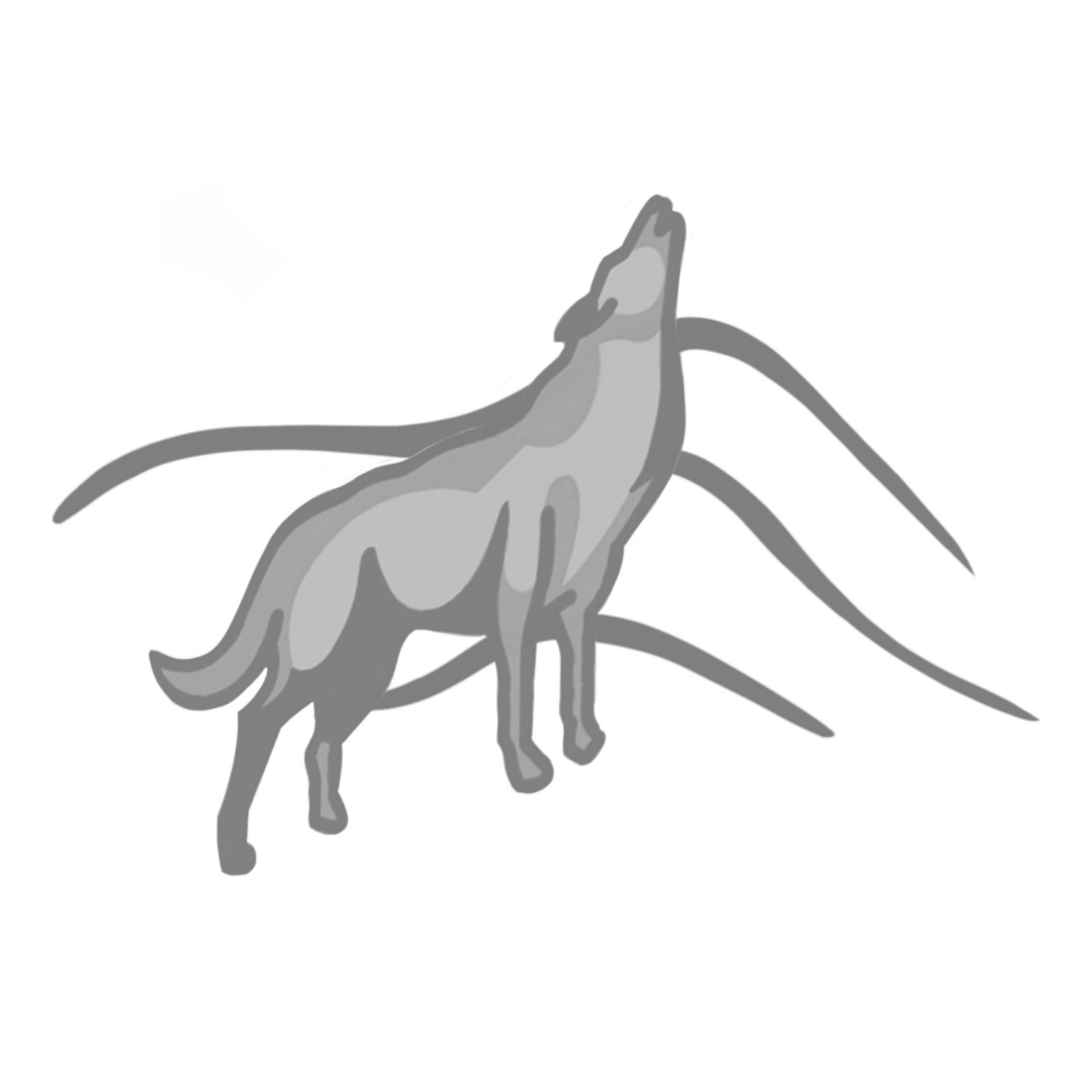  Summertime Salad 7/13Spring Mix, Pomegranate Seeds, Blackberry, Marinated Apple, Raspberry VinaigretteGreek Salad 7/13Artisan Romaine, Kalamata Olives, Cherry Tomatoes, Feta Cheese, Diced Red Onion, Olive Oil & Red Wine VinaigretteChicken, Marinated Tofu, Grilled Shrimp: 3/5Salmon: 4/7AppetizersSalmon Nigiri 14Salmon Roe, Sushi Rice, Ponzu SauceCroquetta Sampler 13Turkey Croquetta, Pork Croquetta, Bacalao CroquettaSmall PlatesBeef Rendang 18Ribeye and Tenderloin Tips, Jasmine Rice, Indonesian CurryJerk Chicken 16Coconut Rice & Peas, Red Onion, Bell PepperShrimp & Grits 17Pepperjack Cheese GritsEntreesFilet Mignon 43Roasted Purple Potatoes, Sweet Carrot Slaw, Lavender Demi-GlaceSmoked Pheasant Breast 33Parsnip Puree, Sauteed Napa Cabbage, Grapefruit GlazeBasil & Goat Cheese Pasta 22Cherry Tomatoes, Arugula, Grilled Artichoke, Fresh Basil & Chervil PestoChicken: +5   Salmon: +7Alligator Schnitzel 25Garlic Mashed Potatoes, Roasted Tri-Color Romanesco, Mustard and Caper Beurre BlancBaja Grilled Sea Bass 27Nopal Cactus, Elote (Roasted Mexican Street Corn), Avocado Salsa